3 Bedroom Quadruplex
Patriot Commons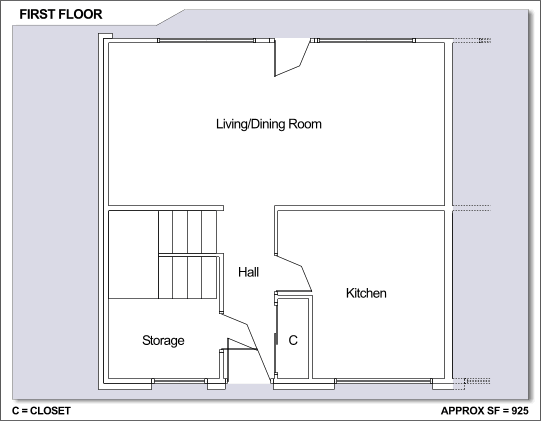 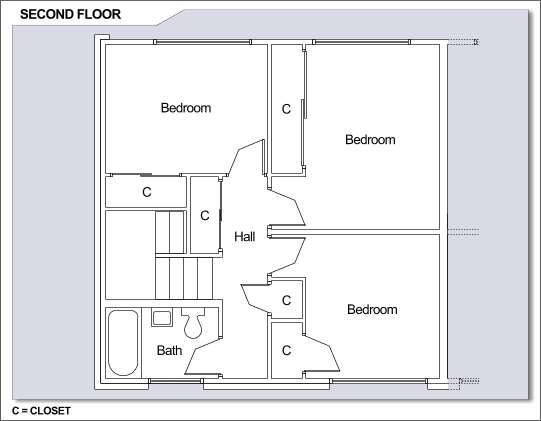 